Муниципальное автономное дошкольное образовательное учреждение «Детский сад № 7» Материал   научно-практического семинара по теме:  «Организация совместной игровой деятельности детей дошкольного возраста»  «Вместе весело играть!» (педагогический опыт) 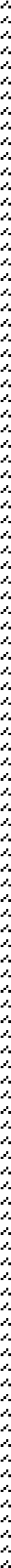 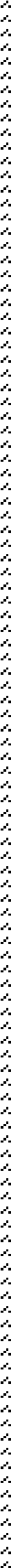 ЗАТО Северск - 2018 г. Малыши очень любят играть. Игра по своей психологической сущности самая близкая, самая привлекательная и доступная деятельность для детей дошкольного возраста. Она способствует сохранению их душевного равновесия, идеально мобилизует эмоции, доставляет радость и удовольствие.  По мысли выдающегося психолога А.Н.Леонтьева, игра принципиально отличается от любых других видов деятельности своими целями и способами их достижения.            Игры с музыкальным сопровождением не только занимательные, веселые и понятные для малышей, но и чрезвычайно полезны. Потому что эмоциональная насыщенность игры обусловливается не только ее сюжетом, но и непосредственно воздействием музыки на состояние организма ребенка.            С помощью музыкальных игр: осуществляются музыкально-ритмические задачи; развиваются музыкальное восприятие, музыкальный слух и память; обогащаются музыкальные впечатления; возникают первоначальные музыкально-творческие проявления, развиваются индивидуальные способности детей; формируются такие качества, как дружелюбие, доброта, смелость, готовность прийти на помощь; осуществляется физическое развитие детей и др.     Музыкальная игра – идеально мобилизует эмоции детей; хорошо организует детский коллектив; учит ориентироваться в пространстве; помогает развитию речи, стимулирует пение, вызывает желание плясать; учит ребят быть ловкими, смелыми, внимательными; вводит ребенка в воображаемую ситуацию, развивает его воображение, это источник радости, веселья, хорошего настроения.           Вам предлагаются игры с музыкальным сопровождением, которые, как показала практика работы именно с малышами, наиболее понятны и любимы ими.           В этих играх особенно важна эмоциональная вовлеченность взрослого. Взрослым необходимо не просто демонстрировать нужные действия и слова, но и по возможности ярко проявлять свой интерес к игре. Потому что дети этого возраста очень способны различать и реагировать на выражение лица и оттенки голоса взрослого. Поэтому непринужденность, искренность и доброжелательность в отношениях педагога и ребенка являются основой для привлечения малышей активно и эмоционально участвовать в музыкальных играх. Также следует помнить, что ритм игры должен быть таким, чтобы дети могли воспринимать происходящее.           Каковы же умения нужны в музыкальной игре? необходимо учить детей принимать игровое правило и подчиняться ему; учить детей проявлять выдержку. Например, спрятаться от воспитателя и не выходить из укрытия до тех пор, пока их «не нашли». Или: не убегать раньше времени от кого-либо, дождаться сигнала к действию «догоню»; учить детей бегать в одном направлении, во избежание столкновений друг с другом; - необходимо учить детей выполнять «роль», но не принуждать, пока ребенок сам не захочет оказаться в центре внимания.            Для яркого проведения музыкальной игры, для возбуждения интереса и более глубокого понимания воображаемого образа необходимо использование атрибутики.           Это могут быть медальоны с образами, например, зайчат, мышат и т. д., могут быть косыночки на голову, ободки на голову и др. Можно проводить игру и без атрибутов, когда у ребят уже есть умение вообразить себя каким-либо персонажем.            Музыкальные игры условно можно разделить на серии: «ДОГОНЯЛКИ»    «ПРЯТКИ» «РАЗНЫЕ» С Е Р И Я    музыкальных игр «Д О Г О Н Я Л К И»             Содержание игр «Догонялки» самое разнообразное. На ее основе составляется большинство игр для малышей. Организовать игру в догонялки можно с любым персонажем или героем. Это может быть игрушка /образы только знакомые и безобидные для малышей/ или взрослый (воспитатель, младший воспитатель, приглашенный гость на праздник, развлечение или музыкальное занятие), исполняющий роль кого-либо.            Главное условие игровых правил в «Догонялки» – сигнал к действию «догоню» и тон голоса взрослого здесь должен быть только ровным, только спокойным и ни в коем случае не угрожающим.  «Д О Г О Н Я Л К И» под любую веселую музыку.             Взрослый /младший воспитатель/ сидит на стуле, к нему подходят дети вместе с воспитателем и подпевают слова (любая мелодия): - 	Мы – веселые ребята, Любим бегать и играть. Раз, два, три, четыре, пять, Ну, попробуй нас догнать!          При слове «догнать» все ребята разбегаются /желательно в одном направлении, во избежание падений, столкновений друг с другом/, а взрослый весело, игриво их догоняет.          Игра повторяется по желанию детей и ведущим может быть ребенок.  «Д Е Т И   И   М Е Д В Е Д Ь», музыка и слова  М. Верховинца. Роль медведя в игре первоначально исполняет взрослый, манипулируя игрушкой медведя. Потом эту роль можно поручить желающему ребенку. Медведь «спит» в определенном месте групповой комнаты и на расстоянии от детей. Звучит песенка, поют взрослые: -Кто уснул под дубком И укрылся кожушком? Тсс-с.      - Дети вместе с взрослым двигаются вперед маленькими шажками по направлению к медведю. Останавливаются на сигнал: - Тсс-с, прикладывая пальчик к губам  - Ой, тише, не шуметь, Может это спит медведь. Тсс-с.     - Грозить пальчиком, действия повторяются так же, как в первом куплете - Этот гость в один присест, Как проснется, может съесть.  - Дети также двигаются вперед На конец куплета дети должны находиться на небольшом расстоянии от медведя, т.е. их надо учить не подходить к нему близко. Медведь же «просыпается», рычит, переступает с ноги на ногу, но за детьми не бежит. Ребята убегают от медведя назад, на прежнее место.            Рекомендации:            Игру проводить с детьми в конце учебного года, когда можно «разбудить» медведя после зимней спячки. В конце игры можно «побояться», «подрожать», потом по желанию ребят игру повторить.  «М И Ш К А, Ч Т О  Т Ы   Д О Л Г О  С П И Ш Ь»              В уголке под «кустом спит» мишка. Дети с воспитателем подходят к нему, грозят пальчиком и, подпевая песенку вместе с взрослым, «будят»: - Мишка, мишка, что ты долго спишь? Мишка, мишка, что ты так храпишь? Мишка, мишка, мишенька, вставай, Мишка, мишка, с нами поиграй. Воспитатель берет мишку, он «просыпается» и рычит, дети убегают в условленное место. Мишка «недовольный» ходит, ищет детей, приговаривает: - Кто тут песни распевал, Мишке спать не давал? Никого не нашел, Пойду-ка еще посплю.           Мишка не находит детей и вновь уходит «спать».  «И Г Р А  С  М И Ш К О Й»             Взрослый обыгрывает мишку  /меховая игрушка/:  - Ребята, посмотрите, какой наш Мишка красивый, хороший. Он с вами здоровается. Мишка сказал мне, что он хочет с вами погулять, поиграть, повеселиться. /Побуждать детей подойти к мишке, поздороваться с ним,  потрогать его, прижать к себе/.             Действиями игрушки руководит взрослый. - Мишка косолапый Манит деток лапой. Приглашает всех гулять, В догонялки поиграть.            Побуждать детей играть с мишкой:  он убегает, – дети его догоняют, потом мишка догоняет детей. Следить, чтобы ребята не толкались, ориентировались в пространстве.  «К О Т Я Т А   И    Б А Р Б О С» Ребята – «котята» ложатся на ковер, на бочок. Собачка /игрушка/ находится в условленном месте, ее действиями руководит воспитатель. Можно предложить исполнять эту роль и желающему ребенку. Действия ребят выполняются по словесному подсказу взрослого.    На ковре котята спят. - Мур-мур, мур-мур! Просыпаться не хотят. - Мур-мур, мур-мур! Тихо спят спина к спине  И мурлыкают во сне: - Мур-мур, мур-мур, мур-мур-мур!     - Побуждать детей помурлыкать    Вот на спинку все легли. - Мур-мур, мур-мур! Расшалились все они. - Мур-мур-мур! Лапки вверх, и все подряд, Все мурлыкают, шалят: - Мур-мур, мур-мур, мур-мур-мур!  - Попросить детей лечь на спину и выполнять движения ногами – «болтать»               Появляется пес Барбос. Попросить детей закрыть лицо руками, «спрятаться». - Я иду, сердитый пес. - Гав! Гав! Гав! Гав! Все зовут меня Барбос. - Гав! Гав! Гав! Гав! Тут котята все шалят. - Гав! Гав! Гав! Гав! Напугаю всех котят! - Р-р-р!  - Рычать очень спокойным, не низким, не угрожающим тоном                Котята становятся на четвереньки и «убегают», пес Барбос их догоняет.  «К О Т   В А С Ь К А» Дети-«мышата» сидят на коврике, свободно располагаясь. Побуждать ребят подпевать песенку вместе с взрослыми. Для большего восприятия детьми происходящего и активного участия в игровой ситуации инсценируем содержание песенки, - выполняем простые действия по показу взрослого.  Примерно так: Кот /меховая игрушка/  прогуливается перед «мышками». Движениями  игрушки руководит взрослый, согласно содержанию песенки:  Ходит Васька беленький, Хвост у Васьки серенький, Ходит Васька-кот.  - Дети - «мышата» наблюдают за гуляющим котом. Он двигается то в одну сторону, то в другую  Сядет, умывается, Лапкой вытирается. Песенки поет. - Мур! Мур!  - Дети-«мышата» выполняют движение рукой, имитирующее умывание, затем мурлыкают  Дом неслышно обойдет, Притаится Васька-кот. Серых мышек ждет. Куплет песни поется тихо. Кот снова ходит перед мышками. Дети прикладывают пальчик к губам: -Тсс-с!.  Мышки, мышки, вам беда, Не бегите никуда – Всех поймает кот! Мяу!              Ребята  «грозят» пальчиком и готовятся разбегаться, ожидая сигнал к действию: - Мяу! Они становятся на четвереньки и «расползаются», «убегают» в определенное место /норку/. Кот ловит и никого не может поймать. Роль кота можно поручать и ребенку.   «З А Й Ч И К И   И   Л И С И Ч К А», муз. Г. Финаровского.  Ребята по волшебному слову превращаются в веселых зайчат: им надевают шапочки или медальончики с образом зайчика. Игровые действия выполняются согласно сопровождающему тексту, по показу взрослого, через время по словесному подсказу. Роль лисички вначале выполняет взрослый, потом с этой ролью хорошо справляются сами ребята.  По лесной лужайке Разбежались зайки. Вот какие зайки, Зайки - побегайки.       - Зайчики свободно бегают по комнате, но двигаясь в одну сторону  Сели зайчики в кружок, Роют лапкой корешок. Вот какие зайки, Зайки - побегайки.   - Зайчики приседают на корточки, имитируют движение: «роют корешок», но не по полу, а в воздухе  Кушают морковку, Сладкую морковку. Вот какие зайки, Зайки - побегайки.      - Имитировать движение: «кушают» морковку  Вдруг бежит лисичка, Хитрая лисичка. Ищет: «Где же зайки, Зайки - побегайки?»     - Закрыть глаза руками, присесть на корточки  Появляется лисичка, ходит, бегает между зайчиками и в конце куплета спрашивает: - Где же зайки?  Побуждать ребят открыть глаза и сказать: - Вот они! Лисичка весело, игриво догоняет зайчат, которые убегают в условленное место или бегают по комнате определенное время. «Д О Г О Н И   З А Й Ч И К А», муз. Е.Тиличеевой. Эта игра очень простая, ее можно использовать как индивидуально обучающую правилам игры «догони».           Дети сидят на стульчиках. Воспитатель, обыграв игрушку зайчика, поет песенку и подходит к кому-либо из детей. Зайчик прыгает около ребенка, имя которого воспитатель называет в песне. Потом ребенка побуждают догонять зайчика. К Саше зайчик подбежал, Возле Саши прыгать стал: Прыг, скок, прыг, скок – Догоняй меня, дружок! «И Г Р А   С   П Л А Т К О М»  Двое взрослых берут красивый яркий платок за концы, образуют «крышу». Побуждать детей стать под платок и под веселую музыку выполнять 1-2 плясовых движения. Например: быстро топать, прыгать. С окончанием музыки взрослый говорит: - А я вас поймаю!  Платок слегка опустить на головы детей. Ребята убегают, взрослые ловят их платком, слегка прикасаясь головы. С Е Р И Я   музыкальных игр    «П Р Я Т К И» 	 	Малыши обожают прятаться! Это одно из самых любимых занятий – играть в прятки!  Предлагая им забавные, интересные сюжеты – ребята с удовольствием, желанием откликаются и участвуют в таких музыкальных играх.  Импровизация сюжета, воображение, эмоциональный настрой, музыкальное сопровождение – это все усиливает воздействие на подвижность, активность и хорошее настроение детей  «П Р Я Т К И»  Этот вариант игры самый простой. Он доступен для восприятия детьми в возрасте до двух лет и после двух до трех лет, а также хоть в начале, хоть в конце учебного года.  Дети легко бегают, потом прячутся за стульчики, приседают на корточки и слегка наклоняют голову; воспитатель ищет их, находит, обнимаются, все радуются друг другу. Прятаться дети также могут по- разному и в любое условленное место. 	 	Это могут быть, например, такие варианты: взрослый выходит из группы, дети по просьбе взрослого прячутся за стульчики или в условленное место, действия повторяются; ребята выполняют любые плясовые движения, после окончания музыки они поворачиваются к воспитателю спиной, она их ищет, находит, радуются друг другу; дети выполняют плясовые движения с платочком, с листочком, с цветочком согласно тексту какой-либо песенки, потом прячутся за платочек и т.д. и т.п.  дети прячутся за прозрачную занавеску, за куст, за осенние листочки, за большой осенний лист, за платочки и т.д.;  «В Е С Е Л Ы Е   Г У С И»  Дети – гуси, воспитатель – бабушка, младший воспитатель- помощник. Игру проводить как инсценировку песни «Веселые гуси», укр. нар. мел., но с условием, что у детей есть определенные навыки и умения, развито элементарное чувство воображения  «Г Д Е   Ж Е   Н А Ш И   Р У Ч К И» 	 	Дети стоят свободной стайкой, выполняют движения по показу воспитателя.  Где же, где же наши ручки? Нету наших ручек.   	Спросить у детей: - Где же наши ручки?  	Вот, вот наши ручки,  	Вот наши ручки!  	Пляшут, пляшут наши ручки.      - Побуждать детей выполнить прихлопы в ладоши Дальше повторяются слова 1 куплета, но вместо слова «ручки» петь «ножки», потом «детки». Действия выполнять соответственно тексту: ножки «находятся» - они весело топают, а детки  «находятся» - весело пляшут, выполняют повороты кистями рук, «фонарики». С Е Р И Я   музыкальных  игр    «Р А З Н Ы Е»         И Г Р А     С    ЛИСТОЧКАМИ  С    ГРИБОЧКАМИ  С    ШИШКАМИ  С    КАПЛЯМИ  ДОЖДЯ  С    ЦВЕТОЧКАМИ  С    КЛУБОЧКАМИ  СО   СНЕЖКАМИ   и  др. 	 	Содержание и правила этих  игр самые простые, самые доступные  для малышей. Эти игры эмоциональные, подвижные и доставляют детям радость и удовольствие. 	 	Например, игра со снежками.  Взрослый берет снежный ком или ведро  со снежками, игриво и свободно разбрасывает их по комнате. Детей побуждают:  * собрать их  обратно в ведро или снежный ком; * играть с ними – бросать друг в друга. Также можно: собирать капельки дождя, «пролитого» из ведра; собирать осенние листочки, шишки, клубочки, мячики, рассыпанные по групповой комнате; собирать цветочки, грибочки, ягодки на «лесной» полянке.           Памятка для взрослых: - всегда соблюдать правила техники безопасности. Все атрибуты должны быть качественно и безопасно  изготовлены, чтобы дети ни в коем случае не поцарапались, не поранились и т.д.  «С О Л Н Ы Ш К О   И   Д О Ж Д И К»  Обратить внимание детей на «небо» и радостно сказать: «Ребята, смотрите, солнышко на небе! Можно погулять!».  	Вместе с ребятами выйти на середину комнаты и радоваться солнышку. Можно под веселую музыку побегать в одном направлении или похлопать и потанцевать, подпевая слова песенки. «Дождь!» - дети убегают «домой» или под зонтик.  «И Г Р А    С   П О Г Р Е М У Ш К А М И»  Ребята стоят в кругу,  в руках у каждого погремушка. Воспитатель в центре. Попросить малышей положить погремушку на пол перед собой. Звучит веселая музыка, и ребята пляшут по показу взрослого или по словесному подсказу. Когда музыка прекращает играть, дети по побуждению взрослых быстро и активно поднимают, и прячут погремушку за спину, а воспитатель игриво пытается «отнять» ее у кого-либо из детей.   «В Е С Е Л Ы Е   С А Н К И»  Детям предлагают прокатиться на санках. Санки не простые – они веселые, озорные. Дети просят Надежду Васильевну /воспитателя/ превратиться в лошадку и прокатить их на саночках. Воспитатель берет в руки дугу, украшенную инеем, с колокольчиком. К ней привязана длинная веревочка – тесьма. Дети «садятся» в саночки /берутся одной рукой за натянутую веревку по обеим сторонам, чтобы всем хватило места, и не мешали друг другу, когда будут двигаться/.  «В Е С Е Л А Я   К А Р У С Е Л Ь»  Дети с воспитателем стоят в кругу, держатся крепко за руки. Под веселую музыку бегут по кругу. Взрослые говорят или поют:  Еле-еле, еле-еле, Завертелись карусели, А потом, потом, потом Все бегом, бегом, бегом! И т.д.  «З А Й Ц Ы   И   Л И С А»   Бегут зайчата белые, Под елочкой бегут. А в лапочках морковочку Красивую несут.   - Дети-зайчики бегут на носочках по кругу, к концу куплета останавливаются, кладут морковку на пол Ах, как хороша Красная морковочка. Пока не пришла Рыжая плутовочка. По окончании песни побудить детей быстро, весело «схватить» морковку и спрятать ее за спину, потому что Лисичка хочет ее «отобрать». 